Instituto Politécnico Nacional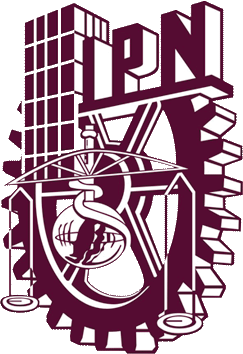 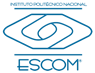 SUBDIRECCIÓN DE SERVICIOS EDUCATIVOS E INTEGRACIÓN SOCIALDepartamento de Extensión y Apoyos Educativos.FORMATO DE EVALUACIÓN DEL PRESTADOR DE SERVICIO SOCIALNombre del Prestador:	Boleta:Unidad Académica: Carrera:Periodo de Servicio Social: al: ESTIMADO PRESTATARIO SOLICITAMOS AMABLEMENTE SU COLABORACIÓNMARQUE CON UNA CRUZ LOS PUNTOS A QUE FUE ACREEDOR EL PRESTADOR POR CADA FACTOR.Observaciones:Nombre de la Dependencia: Nombre, Cargo y Firma de Responsable DirectoFACTORPARÁMETROPUNTOSREALIZA TRABAJOS EXCELENTES.100CALIDAD DEL TRABAJOREALIZA TRABAJOS BUENOS CON UN MÍNIMO DE ERRORES.95GRADO DE PRECISIÓN Y CONFIABILIDAD.COMETE ERRORES FRECUENTEMENTE.90COMETE ALTO GRADO DE ERRORES.85EJECUTA ADECUADAMENTE LAS ACCIONES ENCOMENDADAS.100APLICACIÓN DE CONOCIMIENTOSREQUIERE OCASIONALMENTE DE ASESORÍA PARA EJECUTAR LAS ACCIONES ENCOMENDADAS.95ACTITUD DE RESOLVER ADECUADAMENTE LAS CIRCUNSTANCIAS DEL TRABAJO.REQUIERE DE CONSTANTE ASESORÍA PARA EJECUTAR LO ASIGNADO.NO TIENE NOCIÓN ALGUNA PARA EJECUTAR LO ASIGNADO9085ADQUISICIÓN DE CONOCIMIENTOSENTENDIMIENTO ADECUADO DE LAS INSTRUCCIONES ESTABLECIDAS PARA SU ACCIÓN.100APTITUD DE APRENDER APLICAR LASENTENDIMIENTO PARCIAL DE LAS INSTRUCCIONES REQUIRIENDO ASESORÍA OCASIONALMENTE.95POLÍTICAS, NORMAS ESTABLECIDAS, ASÍ COMO, TÉCNICAS PROFESIONALES ESPECÍFICAS.PERCEPCIÓN INADECUADA DE LAS INSTRUCCIONES REQUIRIENDO ASESORÍA CONSTANTE.APLICACIÓN CONSTANTE DE ACCIONES ERRÓNEAS EN BASE A LAS INSTRUCCIONES, REQUIRIENDO QUE EL ASESOR EFECTUÉ NUEVAMENTE LA INSTRUCCIÓN.9085SE SUJETA A LAS INDICACIONES ESTABLECIDAS.100DISCIPLINAOCASIONALMENTE PONE OBJECIONES A LAS INDICACIONES.95GRADO EN QUE ACATA DISPOSICIONES DE SUPERIORES.CON FRECUENCIA MANIFIESTA INCONFORMIDAD.NO CUMPLE O EVADE LAS INSTRUCCIONES.9085SU HIGIENE PERSONAL FUE EXCELENTE.100OCASIONALMENTE SE PRESENTO SUCIO.95PRESENTACIÓN PERSONALCON FRECUENCIA SE PRESENTO SUCIO.90CONSTANTEMENTE SE PRESENTO SUCIO Y DESALIÑADO.85INICIATIVAREALIZO APORTACIONES IMPORTANTES PARA MEJORAR SU LABOR AFRONTANDO CONSTRUCTIVA Y ESPONTÁNEAMENTE LOS PROBLEMAS.100DISPOSICIÓN PARA PROPONER Y LLEVAR A LA PRÁCTICA IDEAS RELEVANTESEVENTUALMENTE HIZO APORTACIONES SIGNIFICATIVAS.SE LIMITA A REPORTAR ANOMALÍAS.9590REFERENTES A LAS ACTIVIDADES.SE CONCRETA A SEGUIR RÍGIDAMENTE LAS RUTINAS ESTABLECIDAS.85MANTIENE ACERTADAS RELACIONES.100RELACIONES INTERPERSONALESOCASIONALMENTE TIENE INADECUADAS RELACIONES.95ACTITUD QUE ASUME EL PRESTADOR FRENTE A SUS SUPERIORES Y COMPAÑEROS.FRECUENTEMENTE MANIFIESTA INCONFORMIDAD.NO CUMPLE O EVADE LAS INSTRUCCIONES.9085SUMA TOTAL DE PUNTOSSUMA TOTAL DE PUNTOS